NASKAH PUBLIKASIPENGARUH PEMBERIAN PENDIDIKAN KESEHATAN MENGGUNAKAN BOOKLET SPINAL ANESTESI TERHADAP KECEMASAN PADA PASIEN SECTIO CAECAREA DI RSUD Dr. TJITROWARDOJO PURWOREJO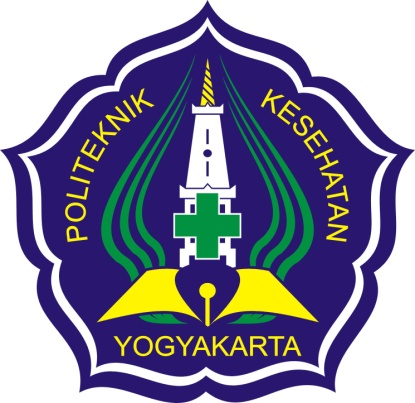  OlehSUKARIAJI NIM. P.07.120.215.077PRODI D-IV KEPERAWATAN JURUSAN KEPERAWATANPOLITEKNIK KESEHATAN KEMENKES YOGYAKARTA2017PERSETUJUAN PEMBIMBING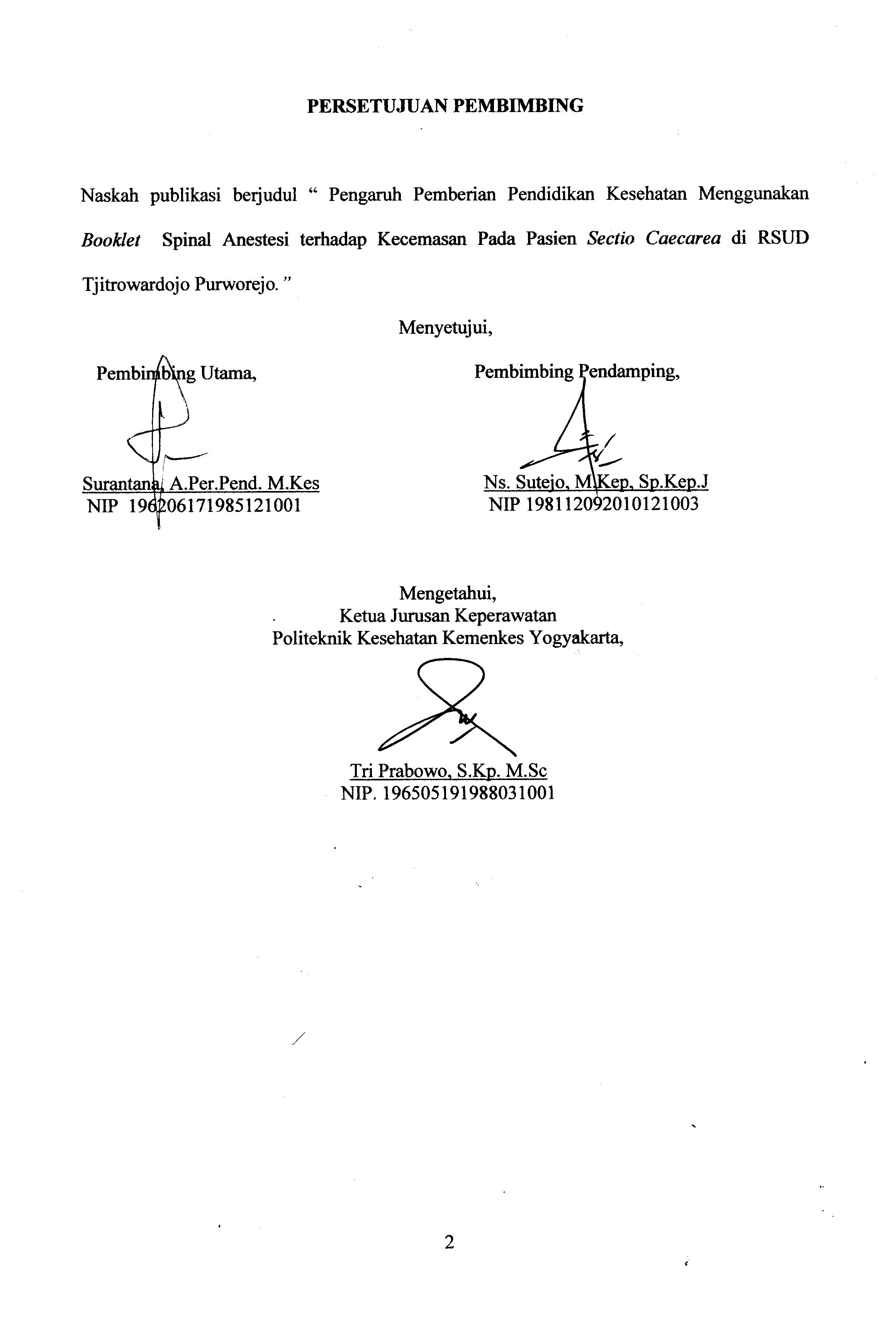 Naskah publikasi berjudul “ Pengaruh Pemberian Pendidikan Kesehatan Menggunakan Booklet  Spinal Anestesi terhadap Kecemasan Pada Pasien Sectio Caecarea di RSUD Tjitrowardojo Purworejo.”Menyetujui,   Pembimbing Utama,                                       Pembimbing Pendamping,Surantana, A.Per.Pend. M.Kes	              Ns. Sutejo, M.Kep, Sp.Kep.J 	 NIP  196206171985121001			    NIP 19811209201012100319191954						NIP. 196801011990032003Mengetahui,Ketua Jurusan KeperawatanPoliteknik Kesehatan Kemenkes Yogyakarta,Tri Prabowo, S.Kp. M.ScNIP. 196505191988031001PENGARUH PEMBERIAN PENDIDIKAN KESEHATAN MENGGUNAKAN BOOKLET SPINAL ANESTESI TERHADAP KECEMASAN PADA PASIEN SECTIO CAECAREA DI RSUD Dr. TJITROWARDOJO PURWOREJOSukariaji1, Surantana2, Sutejo31Mahasiswa D IV Keperawatan Jurusan Keperawatan Poltekkes Kemenkes Yogyakarta2,3 Dosen Keperawatan Poltekkes Kemenkes YogyakartaINTISARIKecemasan pra operatif seringkali dikaitkan dengan pemahaman-pemahaman yang salah tentang tindakan pembedahan atau keterbatasan informasi tentang kejadian yang akan dialami pasien sebelum, selama bahkan setelah prosedur operasi. Tindakan operasi sectio caecarea  merupakan ancaman potensial maupun aktual pada integritas seseorang yang dapat membangkitkan reaksi stres fisiologis maupun psikologis sehingga dibutuhkan pendidikan kesehatan tentang spinal anestesi kepada pasien sectio caecarea preanestesi dengan menggunakan  booklet.Mengetahui pengaruh pemberian pendidikan kesehatan menggunakan booklet spinal anestesi terhadap kecemasan pada pasien sectio caecarea di RSUD Dr. Tjitrowardojo Purworejo. Jenis penelitian ini adalah quasi eksperiment without control group. Tehnik sampling  pada penelitian ini menggunakan purposive sampling, dengan menggunakan  kuesioner APAIS jumlah sampel  24  responden. Analisa data menggunakan uji paired t-test. penelitian ini ada dua variabel yang diteliti yaitu variabel independent (mempengaruhi) dan variabel dependent (terpengaruh). Variabel independent adalah pengaruh Pendidikan kesehatan menggunakan booklet spinal anestesi  pasian sectio caecarea sedangkan variabel dependent adalah kecemasan. Sebelum diberikan pendidikan kesehatan menggunakan booklet spinal anestesi sebagian besar responden mengalami cemas berat sebelum menjalani anestesi. Setelah diberikan pendidikan kesehatan menggunakan booklet spinal anestesi sebagian besar responden mengalami kecemasan ringan. Hasil uji t-test paired p value 0,000 < 0,05. Ada pengaruh yang signifikan pemberian pendidikan kesehatan menggunakan booklet spinal anestesi terhadap kecemasan pada pasien sectio caecarea di RSUD Dr. Tjitrowardojo Purworejo.Kata kunci 	: booklet , kecemasan, pasien SC, pendidikan kesehatan.LATAR BELAKANGPada periode pra operatif pasien dapat mengalami kecemasan karena merupakan suatu respon antisipasi terhadap suatu pengalaman yang dapat dianggap pasien sebagai suatu ancaman terhadap perannya dalam hidup, integritas tubuh, bahkan kelangsungan hidup pasien itu sendir1. Kecemasan dapat menimbulkan adanya perubahan secara fisik maupun psikologis yang akhirnya mengaktifkan saraf otonom simpatis sehingga meningkatkan denyut jantung, tekanan darah, dan akhirnya dapat merugikan pasien itu sendiri karena akan berdampak pada pelaksanaan operasi2. Ada beberapa cara berbeda untuk membantu pasien yang akan menjalani operasi. Beberapa tindakan yang akan mungkin dilakukan adalah penyuluhan kesehatan, kerohanian, pendampingan pasien, dan konsultasi dengan ahli jiwa. Pasien yang akan menjalani operasi perlu diberikan pendidikan kesehatan. Pendidikan kesehatan pada hakikatnya adalah suatu kegiatan atau usaha untuk menyampaikan pesan kesehatan kepada masyarakat, kelompok atau individu. Harapan yang ingin dicapai dengan adanya pesan tersebut adalah agar masyarakat, keluarga atau individu dapat memperoleh pengetahuan tentang kesehatan dengan lebih baik3. Salah satu media yang dapat digunakan untuk menyampaikan pendidikan kesehatan tentang spinal anestesi kepada pasien sectio caecarea preanestesi adalah booklet. Booklet adalah media komunikasi massa yang bertujuan untuk menyampaikan pesan yang bersifat promosi, anjuran, larangan-larangan kepada khalayak massa, dan berbentuk cetakan. Penelitian memberikan kesimpulan bahwa booklet efektif untuk dijadikan media pendidikan dan informasi namun tidak mempunyai perbedaan dengan media pendidikan lain seperti audio visual4.Rumah Sakit  Umum Daerah (RSUD) Dr. Tjitrowardojo Kabupaten Purworejo merupakan rumah sakit yang menjadi rujukan persalinan sectio caecarea. Jumlah kamar operasi 8 buah dengan rata-rata operasi sectio caecarea tiap bulan adalah 66 kasus. Berdasarkan pengamatan penelitian selama melakukan praktek di RSUD Dr. Tjitrowardojo Purworejo didapatkan informasi bahwa dari 10 pasien SC, 7 orang (70%) diantaranya mengalami kecemasan berat, 2 orang (20%) mengalami kecemasan sedang dan 1 orang (10%) mengalami kecemasan ringan. Selama ini di RSUD Dr. Tjitrowardojo Purworejo belum pernah dilakukan penelitian menggunakan media cetak seperti booklet atau leaflet. Penelitian ini bertujuan untuk diketahuinya pengaruh pemberian pendidikan kesehatan menggunakan booklet spinal anestesi terhadap kecemasan pada pasien sectio caecarea di RSUD Dr. Tjitrowardojo Purworejo.METODE Jenis penelitian ini adalah quasi eksperiment without control group. Tehnik sampling  pada penelitian ini menggunakan purposive sampling, dengan menggunakan  kuesioner APAIS jumlah sampel  24  responden. Analisa data menggunakan uji paired t-test. penelitian ini ada dua variabel yang diteliti yaitu variabel independent (mempengaruhi) dan variabel dependent (terpengaruh). Variabel independent adalah pengaruh Pendidikan kesehatan menggunakan booklet spinal anestesi  pasian sectio caecarea sedangkan variabel dependent adalah kecemasan.HASIL Karakteristik Responden Tabel 1: Distribusi Frekuensi Karakteristik responden SC  Spinal Anestesi  berdasarkan Umur, Pendidikan, Status ASA, dan Pekerjaan di RSUD Dr. Tjitrowardojo Purworejo  mulai November s/d Desember 2016 ( n=24 )Sumber : Data Primer 2016Berdasarkan tabel 1. diketahui bahwa mayoritas responden berumur antara 31-40 tahun, berpendidikan SLTA, status ASA II dan bekerja IRT.Tingkat kecemasan sebelum dan sesudah pemberian pendidikan kesehatan menggunakan booklet spinal anestesi di RSUD Dr. Tjitrowardojo Purworejo Tabel 2 :Distribusi Frekuensi Tingkat Kecemasan Sebelum Dan Sesudah Pendidikan Kesehatan Menggunakan Booklet Spinal Anestesi di RSUD Dr. Tjitrowardojo Purworejo  mulai November s/d  Desember 2016 ( n=24)Sumber : data primer 2016Tabel 2. memperlihatkan bahwa sebelum diberikan pendidikan kesehatan menggunakan booklet spinal anestesi sebagian besar responden mengalami cemas berat (79,2%) sebelum menjalani anestesi. Setelah diberikan pendidikan kesehatan menggunakan booklet spinal anestesi sebagian besar responden mengalami kecemasan ringan (62.5%)Pengaruh pemberian pendidikan kesehatan menggunakan booklet spinal anestesi terhadap kecemasan pada pasien sectio caecarea di RSUD Dr. Tjitrowardojo Purworejo Tabel 3.: Hasil Uji t-test Paired Pemberian Pendidikan Kesehatan Menggunakan Booklet Spinal Anestesi Terhadap KecemasanSumber : data primer 2016Hasil uji t-test paired dapat disimpulkan bahwa ada pengaruh pemberian pendidikan kesehatan menggunakan booklet spinal anestesi terhadap kecemasan pada pasien sectio caecarea di RSUD Dr. Tjitrowardojo Purworejo.PEMBAHASANTingkat kecemasan pasien sectio caecarea sebelum pemberian pendidikan kesehatan menggunakan booklet spinal anestesi di RSUD Dr. Tjitrowardojo Purworejo Sebelum menjalani anestesi, semua responden mengalami kecemasan. Prosedur operasi akan memberikan suatu reaksi emosional bagi pasien seperti ketakutan, marah, dan gelisah serta kecemasan. Kecemasan pada pasien pre operasi dapat menimbulkan dampak yang akan menghambat dilakukannya tindakan operasi. Penelitian yang dilakukan Sawitri (2008)5 menunjukkan bahwa sebelum dilakukan pemberian informasi kesehatan sebagain besar responden mengalami tingkat kecemasan mulai dari kecemasan ringan sampai kecemasan berat sekali (panik)2.Responden yang mengalami kecemasan sebelum dilakukan preanestesi dapat disebabkan oleh tingkat pendidikan responden yang sebagian besar responden berpendidikan SLTA. Responden yang berpendidikan tinggi lebih mampu menggunakan pemahaman mereka dalam merespon kecemasan dibandingkan kelompok responden yang berpendidikan rendah. Kondisi ini menunjukan respon cemas berat cenderung dapat kita temukan pada responden yang berpendidikan rendah karena rendahnya pemahanan mereka terhadap kejadian fraktur sehingga membentuk persepsi yang menakutkan bagi mereka dalam merespon kecemasan6. Penelitian membuktikan bahwa ada hubungan yang signifikan antara tingkat pendidikan dengan kecemasan pasien dan di dapatkan nilai OR= 0,273 menunjukan bahwa responden yang memiliki tingkat pendidikan rendah beresiko mengalami kecemasan ringan 0,273 kali sedangkan responden yang memiliki tingkat pendidikan sedang beresiko mengalami kecemasan ringan 104 kali dibandingkan dengan yang berpendidikan tinggi7.  Kecemasan juga dapat mengganggu dalam proses preanestesi maupun durante anestesi, respon fisiologis yang berlebihan cenderung menyulitkan dan mempengaruhi tindakan anestesi, respon-respon tersebut dapat mempengaruhi sistem tubuh seperti kardiovaskuler  yang dapat menyebabkan palpitasi, jantung berdebar, tekanan darah meningkat, rasa ingin pingsan, tekanan darah menurun, denyut nadi menurun. Pada sistem pernapasan pasien akan mengeluh dan merasakan napas cepat, sesak napas, dada merasa tertekan, napas dangkal, pembengkakan pada tenggorokan, sensasi tercekik terengah-engah6. Tingkat kecemasan pasien sectio caecarea sesudah pemberian pendidikan kesehatan menggunakan booklet spinal anestesi di RSUD Dr. Tjitrowardojo Purworejo Tabel 2. memperlihatkan bahwa setelah diberikan pendidikan kesehatan menggunakan booklet spinal anestesi sebagian besar responden mengalami kecemasan ringan. Penelitian menyebutkan bahwa setelah diberikan informasi pendidikan responden yang tidak mengalami kecemasan (34,5 %), cemas sedang (25,8 % ), dan paling banyak responden mengalami tingkat kecemasan ringan sebanyak (39,7 %), sedangkan responden yang mengalami cemas berat dan cemas berat sekali tidak ada4.Salah satu media yang dapat digunakan untuk menyampaikan pendidikan kesehatan tentang anestesi spinal kepada pasien sectio caecarea preanestesi adalah booklet. Booklet sebagai saluran, alat bantu, sarana dan sumber daya pendukungnya untuk menyampaikan pesan harus menyesuaikan dengan isi materi yang akan disampaikan. Booklet adalah media komunikasi massa yang bertujuan untuk menyampaikan pesan yang bersifat promosi, anjuran, larangan-larangan kepada khalayak massa, dan berbentuk cetakan. Akhir dari tujuan booklet adalah agar masyarakat yang sebagai obyek memahami dan menuruti pesan yang terkandung dalam media komunikasi massa tersebut8. Booklet adalah suatu media untuk menyampaikan pesan-pesan kesehatan dalam bentuk buku yang berisi tulisan dan gambar9. Penelitian memberikan kesimpulan bahwa booklet efektif untuk dijadikan media pendidikan dan informasi namun tidak mempunyai perbedaan dengan media pendidikan lain seperti audio visual4.Pengaruh pemberian pendidikan kesehatan menggunakan booklet spinal anestesi terhadap kecemasan pada pasien sectio caecarea di RSUD Dr. Tjitrowardojo Purworejo Hasil penelitian ini membuktikan bahwa pemberian pendidikan kesehatan menggunakan booklet spinal anestesi terhadap kecemasan pada pasien sectio caecarea. pendidikan kesehatan menggunakan booklet spinal anestesi dalam dipilih sebagai intervensi keperawatan mandiri untuk menurunkan kecemasan pasien pre operasi. Pendidikan kesehatan menggunakan booklet spinal anestesi membutuhkan waktu penerapan yang tepat. Pasien akan merasa semakin cemas mendekati waktu operasi dan fase pre operasi dari peran keperawatan akan berakhir ketika pasien dikirim ke ruang operasi. Waktu penerapan intervensi keperawatan sebelum pasien masuk ke ruang operasi perlu dilakukan guna menghindari meningkatnya kecemasan mendekati waktu operasi. Penelitian yang dilakukan Suprapto, dkk., (2012)10 menunjukkan intervensi keperawatan yang diberikan 4 jam sebelum pasien menjalani operasi efektif terhadap penurunan kecemasan pada pasien pre operasi. Penelitian lain menunjukkan intervensi yang diberikan 2 jam sebelum operasi, kemudian dilakukan pengukuran skala kecemasan 1 jam sebelum operasi disimpulkan intervensi keperawatan yang diberikan mendekati waktu operasi juga efektif terhadap penurunan kecemasan pada pasien pre operasi, dengan hasil pengukuran skala kecemasan tidak ditemukan responden dengan kecemasan berat dan terjadi peningkatan jumlah responden yang tidak cemas dari 6 orang menjadi 16 orang11. Booklet sebagai media yang digunakan untuk memberikan pendidikan kesehatan kepada pasien sectio caecarea mempunyai pengaruh yang besar terhadap pemahaman pasien sectio caecarea. Bentuk dan tampilan booklet yang terdiri dari gambar dan tulisan memudahkan pasien dalam memahami informasi yang disampaikan perawat kepada pasien sectio caecarea. Booklet selain ada teks juga visual (gambar) sehingga dapat menimbulkan rasa keindahan serta meningkatkan pemahaman dan gairah dalam belajar, lebih terperinci dan jelas, mudah dimengerti serta tidak, menimbulkan salah persepsi12 KESIMPULANSebelum diberikan pendidikan kesehatan menggunakan booklet spinal anestesi sebagian besar mengalami cemas berat sebelum menjalani anestesi Setelah diberikan pendidikan kesehatan menggunakan booklet spinal anestesi sebagian besar mengalami kecemasan ringan.Ada pengaruh yang signifikan pemberian pendidikan kesehatan menggunakan booklet spinal anestesi terhadap kecemasan pada pasien sectio caecarea di RSUD Dr. Tjitrowardojo Purworejo (p-value = 0.000 < 0.005)SARANBagi Perawat Anestesi, agar dapat berperan aktif dalam memberikan pertimbangan dan pelayanan keperawatan anestesi, sehingga dapat mengurangi tingkat kecemasan pre anaetesi dan pembedahan pada pasien sebelum di lakukan tindakan operasi dan anestesi. Khususnya seperti dalam penelitian ini, pengaruh pemberian pendidikan kesehatan menggunakan booklet spinal anestesi terhadap kecemasan terhadap pasien section caecarea. Sehingga dapat menjalankan asuhan keperawatan anestesi dengan baik.DAFTAR PUSTAKASmeltzer, Suzanne C. dan Bare, Brenda G, 2012. Buku Ajar Keperawatan Medikal Bedah Brunner dan Suddarth (Ed.8, Vol. 1,2), Alih bahasa oleh Agung Waluyo…(dkk), EGC, Jakarta.Muttaqin, A, dan Sari, K., 2009. Asuhan Keperawatan Perioperatif. Jakarta: Salemba Medika. Notoatmodjo, 2010. Metodologi Penelitian Kesehatan. Rineka Cipta, JakartaAgustin, 2014. Efektifitas Pendidikan Kesehatan Media Booklet Dibandingkan Audiovisual Terhadap Pengetahuan Orang Tua Tentang Karies Gigi Pada Anak Usia 5-9 Tahun di Desa Makamhaji. Naskah Publikasi. Program Studi Keperawatan Fakultas Ilmu Kesehatan UMS.Sawitri, E., 2008. Pengaruh Pemberian Informasi Pra Bedah Terhadap Tingkat Kecemasan Pada Pasien Pra Bedah Mayor Di Bangsal Orthopedi RSUI Kustati Surakarta. Berita Ilmu Keperawatan ISSN 1979-2697, Vol . 1 No.1, 16 Maret 2008 :13-18Stuarth, G.W., and Sundden, 2007. Pocket guide to psychiatric nursing, 5 ed. Buku saku keperawatan jiwa, editor : Pamilih Eko Karyuni. Jakarta :EGC, 2006.Kuraesin, ND., 2009, Faktor-faktor Yang Mempengaruhi Tingkat Kecemasan Pasien Yang Akan Menghadapi Operasi Di RSUP Fatmawati Tahun 2009, Skripsi, Fakultas Kedokteran Dan Ilmu Kesehatan, Universitas  Islam Negeri Syarif Hidayatullah Jakarta.Machfoedz, I., dan Suryani, E,. 2007. Pendidikan Kesehatan Bagian Dari Promosi Kesehatan. Yogyakarta: Fitramaya. Suiraoka, P.I., & Supariasa. 2012. Media Pendidikan Kesehatan. Graha Ilmu, Yogyakarta.Suprapto, I.Y., Utami, Y.W., & Supriati, L. (2012). Pengaruh citrus aromaterapi terhadap penurunan tingkat ansietas pada klien pre operasi sectio cesarea di ruang Brawijaya RSU Kanjuruhan Kepanjen Kabupaten Malang. Diakses dari http://old.fk.ub.ac.id/artikel/id/filedownload/keperawatan/ MajalahIgnatius%20Yul pada tanggal 5 September 2016Arwani., Sriningsih, I., & Hartono, R. (2013). Pengaruh pemberian aromaterapi terhadap tingkat kecemasan pasien sebelum operasi dengan anestesi spinal di RS Tugu Semarang. Jurnal Keperawatan Jiwa. Volume 1, No. 2, November 2013; 129-134Suliha. U., 2002. Pendidikan Kesehatan dalam Keperawatan. Jakarta: EGC.No.Karakteristik respondenF %1.Umur20-30 tahun31-40 tahun41-50 11  13045,854,202.PendidikanSDSLTPSLTA 1 716  4,229,266,73.Status ASAASA IASA II   024  0,0       100,04. PekerjaanIRTSwasta 21 3         87,5         12,5No.Kecemasan Sebelum Sebelum SesudahSesudahNo.Kecemasan f%f%1.Tidak cemas0  	 0,01 4,22.Cemas ringan0 0,01562,53.Cemas sedang520,8833,34.Cemas berat1979,20  0,05.Panik 0 0,00  0,0Variabel MeanSDTp-valueKecemasan pre- post pendidikan kesehatan9,791672,6861817,8580,000